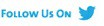 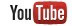 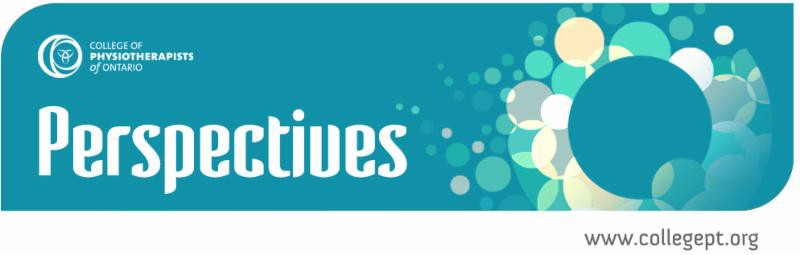 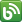 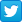 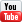 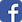 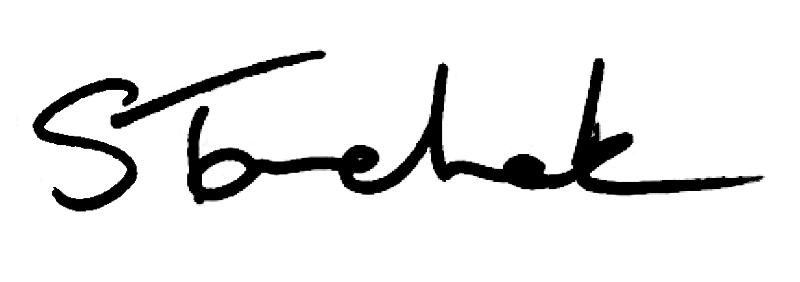 March 2017 | info@collegept.orgWelcome to the March IssueDid you know that March is National Fraud Prevention Month? Have you ever been a victim of fraud or do you have fraud prevention tips you'd like to share? Tweetus @collegeofpts using the #Fraud2017. Enjoy Perspectives and I'll see you in April! ShendaShenda' sBlogPractice Advice QuestionQuestion:Can O2 titration be delegated to a physiotherapist assistant (PTA)?Get The Answer HereWhat the College Learned From YOUIf you weren't able to join her in person, read all about Fiona Campbell, PT and College Practice Adviser's experiences as she travelled across Ontario meeting with more than 800 PTs, PTAs and employers.G et answers to the big 5 questions physiotherapists asked. Read All About ItCase of the Month: Restraints - Helpful or Harmful?Are restraints helpful or harmful when used with high risk patients? This month's Case comes directly from a Coroner's Report and a Ministry of Health request to share these events as a lesson learned and opportunity to improve.Find out What HappenedConsent E- Learning ModuleHere's a little consent refresher. Get reacquainted with the key principles of consent and test your knowledge. A great education opportunity for students, new PTs in your workplace or physiotherapist assistants as well.Consent is always a conversation with your patient, never just ticking a box.What is Consent?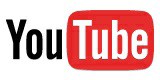 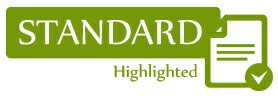 